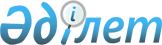 Қазақстан Республикасы Үкіметінің 2005 жылғы 30 қыркүйектегі N 969 қаулысына өзгеріс енгізу туралыҚазақстан Республикасы Үкіметінің 2008 жылғы 14 қазандағы N 942 Қаулысы      Қазақстан Республикасының Үкіметі ҚАУЛЫ ЕТЕДІ: 



      1. "Қазақстан Республикасында көлеңкелі экономиканың мөлшерін қысқарту жөніндегі экономикалық саясат пен ұйымдастыру шараларының 2005 - 2010 жылдарға арналған негізгі бағыттары" бағдарламасы туралы" Қазақстан Республикасы Үкіметінің 2005 жылғы 30 қыркүйектегі N 969 қаулысына (Қазақстан Республикасының ПҮАЖ-ы, 2005 ж., N 36, 502-құжат) мынадай өзгеріс енгізілсін: 

      көрсетілген қаулымен бекітілген "Қазақстан Республикасында көлеңкелі экономиканың мөлшерін қысқарту жөніндегі экономикалық саясат пен ұйымдастыру шараларының 2005-2010 жылдарға арналған негізгі бағыттары" бағдарламасында: 

      "Қазақстан Республикасында көлеңкелі экономиканың мөлшерін қысқарту жөніндегі экономикалық саясат пен ұйымдастыру шараларының 2005 - 2010 жылдарға арналған негізгі бағыттарының бағдарламасын іске асыру жөніндегі іс-шаралар жоспары" деген 10-бөлімде: 

      реттік нөмірі 5-жол алынып тасталсын. 



      2. Осы қаулы қол қойылған күнінен бастап қолданысқа енгізіледі.       Қазақстан Республикасының 

      Премьер-Министрі                                    К. Мәсімов 
					© 2012. Қазақстан Республикасы Әділет министрлігінің «Қазақстан Республикасының Заңнама және құқықтық ақпарат институты» ШЖҚ РМК
				